ЗаключениеКонтрольно-счётной палаты Дубровского районана отчет об исполнении бюджета Сещинского сельского поселения Дубровского муниципального района Брянской областиза 1 полугодие 2021 годаДубровка 20211. Общие положения.Заключение Контрольно-счетной палаты Дубровского района на отчет об исполнении бюджета за 1 полугодие 2021 года (далее – Заключение Контрольно-счетной палаты) подготовлено в соответствии со статьей 264.2 Бюджетного кодекса Российской Федерации, Положением о Контрольно-счётной палате Дубровского района, Стандартом внешнего муниципального финансового контроля 102 «Проведение оперативного контроля за ходом исполнения  решений о бюджете муниципального образования «Дубровский район» на текущий финансовый год и плановый период», пунктом 1.8 плана работ Контрольно-счётной палаты Дубровского района на 2021 год.Заключение Контрольно-счетной палаты оформлено по результатам оперативного анализа и контроля за организацией исполнения бюджета в 2021 году, отчетности об исполнении бюджета за 1 полугодие 2021 года. Отчет об исполнении бюджета за 1 полугодие 2021 года утвержден постановлением Сещинской сельской администрации от 05.07.2021 № 31 и представлен в Контрольно-счетную палату Дубровского района 05 июля 2021 года, что соответствует сроку представления ежеквартальной отчетности, установленному решением Сещинского сельского Совета народных депутатов от 14.12.2020 года № 73 «О бюджете Сещинского сельского поселения Дубровского муниципального района Брянской области на 2021 год и на плановый период 2022 и 2023 годов».Показатели бюджета Сещинского сельского поселения Дубровского муниципального района Брянской области на 2021 год и на плановый период 2021 и 2022 годов утверждены по доходам в объеме 5568,1 тыс. рублей, по расходам – 5568,1 тыс. рублей, сбалансированным.В течение отчетного периода в решение 2 раз вносились изменения, объем дефицита изменялся один раз.С учетом изменений бюджет на 2021 год утвержден по доходам в объеме 5568,1 тыс. рублей, по расходам – 5967,3 тыс. рублей, дефицит бюджета утвержден в объеме 399,2 тыс. рублей. Источником финансирования дефицита бюджета утверждены имеющиеся остатки средств на счете бюджета. По итогам 1 полугодия 2021 года бюджет исполнен по доходам в сумме 1986,1 тыс. рублей, или 35,7% к прогнозным показателям, по расходам – 2186,7 тыс.  рублей, или 36,6% к утвержденным расходам и к годовым назначениям сводной бюджетной росписи, с дефицитом в сумме 200,6 тыс. рублей.В структуре доходов бюджета удельный вес собственных доходов составил 82,7%, что выше уровня соответствующего периода прошлого года на 4,1 процентного пункта. На долю безвозмездных поступлений приходится 17,3 % общего объема доходной части областного бюджета.2. Анализ исполнения доходов бюджета.Доходная часть бюджета за 1 полугодие 2021 года исполнена в сумме 1986,1 тыс. рублей, или на 35,7 % к годовому прогнозу поступлений. По сравнению с соответствующим уровнем прошлого года доходы увеличились на 10,9 тыс. рублей, темп роста составил 100,6 процента. В структуре доходов бюджета удельный вес собственных доходов составил 82,7 процента. На долю безвозмездный поступлений приходится 17,3 процентов. Налоговые и неналоговые доходы бюджета в сравнении с аналогичным периодом прошлого года увеличились на 5,8 процента или на 89,4 тыс. рублей, объем безвозмездных поступлений уменьшился на 18,6 процента, или на 78,5 тыс. рублей.Поступление налоговых и неналоговых доходов (далее – собственных доходов) сложилось в сумме 1642,3 тыс. рублей, или 33,6 процента к утвержденному годовому плану.	Налоговые доходы бюджетаВ 1 полугодии 2021 года в структуре собственных доходов бюджета на долю налоговых доходов приходится 83,9 процента. В абсолютном выражении поступления в бюджет составили 1378,3 тыс. рублей, или 30,9% годовых прогнозных назначений. К соответствующему периоду 2020 года прирост поступлений составил 30,1 процента. Основными налогами, которые сформировали доходную часть бюджета в 1 полугодии 2021 года, являются налог на доходы физических лиц, земельный налог. На их долю приходится 82,4 % поступивших налоговых доходов.Налог на доходы физических лиц (НДФЛ) поступил в бюджет в сумме 784,5 тыс. рублей, годовые плановые назначения исполнены на 39,2 процента. В структуре налоговых доходов на долю НДФЛ приходится 56,9 %, что ниже уровня прошлого года на 17,2 процентного пункта.Налог на совокупный доход (единый сельскохозяйственный налог) поступили в бюджет в сумме 144,0 тыс. рублей. Годовые назначения исполнены на 51,1 процента. Удельный вес данной подгруппы доходов в структуре налоговых доходов составляет 10,4 процента.На долю налога на имущество физических лиц приходится 6,9 процентов налоговых доходов. Объем поступлений составил 95,6 тыс. рублей, или 12,7 процента годовых плановых назначений.  В аналогичном периоде прошлого года произведен возврат в сумме 86,6 тыс. рублей. Земельный налог поступил в сумме 350,8 тыс. рублей. Годовые плановые назначения исполнены на 24,7 процента. Удельный вес в структуре налоговых доходов составляет 25,5 процента.  Снижение к уровню аналогичным периодом прошлого года составляет 1,6 процента.Государственная пошлина за 1 полугодие 2021 года поступила в бюджет в сумме 3,4 тыс. рублей, или 68,0 % утвержденного годового прогноза. По сравнению с соответствующим периодом прошлого года поступления снизились на 10,5%, что связано с уменьшением количества обращений физических и юридических лиц для совершения юридически значимых действий.Неналоговые доходы бюджетаНа долю неналоговых доходов приходится 19,2% объема поступивших в бюджет в 1 полугодии 2021 года налоговых и неналоговых доходов. Исполнение сложилось в сумме 264,0 тыс. рублей, или 61,1% годовых прогнозных назначений. К соответствующему периоду 2020 года объем поступлений неналоговых доходов составил 53,5 процента.Неналоговые доходы представлены доходами от сдачи в аренду земельных участков, составляющих муниципальную казну, поступили в бюджет в сумме 264,0 тыс. рублей. Годовой прогноз по доходному источнику исполнен на 61,1процента. По сравнению с аналогичным периодом прошлого года поступления снизились на 46,5 процента.Безвозмездные поступленияЗа 1 полугодие 2021 года кассовое исполнение безвозмездных поступлений составило 343,8 тыс. рублей, или 50,6% утвержденных годовых назначений. По сравнению с аналогичным периодом 2020 года общий объем безвозмездных поступлений снизился на 49,4%, или на 78,5 тыс. рублей.Данный доходных источник образован межбюджетными трансфертами в форме дотаций, субвенций, иных межбюджетных трансфертов.Наибольший объем в структуре безвозмездных поступлений занимают дотации – 55,0 процента. Объем полученных дотаций за 1 полугодие 2021 года составил 189,0 тыс. рублей, или 50,0 % утвержденных плановых назначений и 67,3 % к уровню аналогичного периода 2020 года. В том числе дотации на выравнивание бюджетной обеспеченности – 189,0 тыс. рублей.Субвенции за отчетный период поступили в сумме 114,5 тыс. рублей, что составило 51,6% годового плана и 113,3% к уровню аналогичного периода 2020 года. В общем объеме безвозмездных поступлений на долю субвенций приходится 33,3 процентаКассовое исполнение межбюджетных трансфертов сложилось в сумме 40,3 тыс. рублей, что составляет 12,6% годовых плановых назначений и 100% к уровню поступлений за 1 полугодие 2020 года.Администрирование налоговых, неналоговых доходов за 1 полугодие 2021 года осуществляла Сещинская сельская администрация. Администрирование безвозмездных поступлений осуществлял 1 администраторов доходов – органов муниципальной власти Дубровского района – (900) Финансовое управление администрации дубровского района. Сведения о поступлении доходов за 1 полугодие 2021 года представлены в таблице.(тыс. рублей)3. Анализ исполнения расходов бюджета.Объем расходов бюджета на 2021 год, утвержденный решением Сещинского сельского Совета народных депутатов от 14.12.2020 года № 73 «О бюджете Сещинского сельского поселения Дубровского муниципального района Брянской области на 2021 год и на плановый период 2022 и 2023 годов» (в редакции от 29.01.2021 №75, от 25.05.2021 №86). Объем расходов, утвержденный уточненной сводной бюджетной росписью на 1 июля 2021 года, составил 5568,1 тыс. рублей, что составляет 100,0% утвержденных решением. Исполнение расходов бюджета за 1 полугодие 2021 года составило 1986,1 тыс. рублей, что соответствует 35,7% объемов уточненной бюджетной росписи. К уровню расходов аналогичного периода прошлого года отмечено увеличение на 0,6 процента.Информация об исполнении расходов бюджета представлена в таблице.Тыс. рублей                                                                                                                                                                 Исполнение расходов бюджета за 1 полугодие 2021 года осуществлялось по 6 разделам бюджетной классификации. Более 92% расходов бюджета приходятся на 2 направления: 01 «Общегосударственные вопросы» – 62,7 %, или 1370,2 тыс. рублей, 05 «Жилищно-коммунальное хозяйство» – 30,3%, или 662,3 тыс. рублей. Низкий уровень исполнения бюджетных ассигнований:05 «Жилищно-коммунальное хозяйство» - 27,2 процента.Высокий уровень исполнения бюджетных ассигнований:08 «Культура, кинематография» - 100,0 процента.10 «Физическая культура и спорт» - 100,0 процента.Кассовое исполнение отсутствует по трем разделам: 03 «Национальная безопасность и правоохранительная деятельность», 04 «Национальная экономика», 07 «Образование». По разделу 01 «Общегосударственные вопросы» за 1 полугодие 2021 года исполнение расходов составило 1370,2 тыс. рублей, или 43,2% утвержденных сводной бюджетной росписью расходов. Доля расходов по разделу в общей структуре расходов бюджета составила 62,7 процента. К соответствующему периоду 2020 года расходы увеличились на 16,3 процента.Исполнение по подразделу 01 06 «Обеспечение деятельности финансовых, налоговых и таможенных органов и органов финансового (финансово-бюджетного) надзора» составило 100% плановых назначений, тогда как переданные полномочия по внутреннему муниципальному контролю не исполняются, в связи с отсутствием специалиста в администрации Дубровского района.Обратить особое внимание на исполнение переданных полномочий по внутреннему муниципальному контролю, есть риски неэффективного использования бюджетных средств в 2021 году в сумме 5,0 тыс. рублей.По разделу 02 «Национальная оборона» расходы бюджета за 1 полугодие 2021 года сложились в сумме 89,2 тыс. рублей, или 40,2 % объема расходов, предусмотренных уточненной бюджетной росписью. К аналогичному периоду 2020 года расходы снизились на 11,8 процента. Удельный вес расходов по разделу в общей структуре расходов бюджета составил 4,1 процента. Структура раздела представлена одним подразделом 02 03 «Мобилизационная и вневойсковая подготовка». Средства направлены на осуществление полномочий сельскими поселениями по первичному воинскому учету на территориях, где отсутствуют военные комиссариаты.По разделу 05 «Жилищно-коммунальное хозяйство» расходы бюджета за 1 полугодие 2021 года составили 662,3 тыс. рублей, или 27,6% объема расходов, предусмотренных уточненной бюджетной росписью на год. Объем расходов к аналогичному периоду 2020 года увеличился на 1,0 процента. Доля расходов раздела в общей структуре расходов – 30,3 процента.По разделу 08 «Культура, кинематография» кассовое исполнение за 1 полугодие 2021 года составляет 100,0 процента, или 10,0 тыс. рублей. По разделу 10 «Социальная политика» расходы бюджета в отчетном периоде исполнены в сумме 20,0 тыс. рублей, или 100,0 % утвержденных бюджетных ассигнований. Доля расходов по разделу в общей структуре расходов бюджета составила 0,9 процента.Исполнение по подразделу 10 06 «Другие вопросы в области социальной политики» составило 100,0 процента. Согласно пояснительной записке расходы осуществлены в объеме фактической потребности и направлены на оказание материальной помощи пострадавшим в результате пожара.По разделу 11 «Физическая культура и спорт» расходы бюджета за 1 полугодие 2021 года составили 30,0 тыс. рублей, или 50,0% объема расходов, предусмотренных уточненной бюджетной росписью на год. Доля расходов раздела в общей структуре расходов – 1,4 процента.Согласно приложению 8 к решению 14.12.2020 года № 73 «О бюджете Сещинского сельского поселения Дубровского муниципального района Брянской области на 2021 год и на плановый период 2022 и 2023 годов» (в редакции от 29.01.2021 №75, от 25.05.2021 №86) утверждено распределение расходов бюджета по целевым статьям (государственным программам и непрограммным направлениям деятельности), группам и подгруппам видов расходов на 2021 год и на плановый период 2022 и 2023 годов. Программная структура расходов бюджета сформирована на основе 2 муниципальных программ.Общий объем финансирования муниципальных программ в соответствии с решением о бюджете на 2021 год утвержден в сумме 5937,3 тыс. рублей, со сводной бюджетной росписью – 5937,3 тыс. рублей, что составляет 100,0 % от утвержденного сводной бюджетной росписью общего объема расходов бюджета.Исполнение бюджета в 1 полугодии 2021 года осуществлялось в рамках реализации 1 муниципальной программы. Расходы бюджета на реализацию муниципальной программы в 1 полугодии 2021 года составили 2166,7 тыс. рублей, или 36,5 % утвержденного объема по сводной бюджетной росписи.Информация об исполнении расходов в разрезе муниципальных программ представлена в таблице.(тыс.рублей)Ответственным исполнителем муниципальной программы «Реализация отдельных полномочий Сещинского сельского поселения Дубровского муниципального района Брянской области на 2021 год и на плановый период 2022 и 2023 годов» является Сещинская сельская администрация.Кассовое исполнение расходов муниципальной программы за 1 полугодие 2021 года составило 2166,7 тыс. рублей, или 36,5 % годовых плановых назначений.Муниципальная программа «Формирование современной городской среды на 2018-2022 год на территории п. Сеща» утверждена постановлением Сещинской сельской администрации №79 от 29.11.2017 года. Изменения вносились в программу постановлениями №27 от 22.03.2018; №32 от 15.05.2019; №90 от 23.10.2019; №108 от 17.12.2019; №134 от 28.12.2020. С учетом всех изменений общий объем финансирование муниципальной программы «Формирование современной городской среды на 2018-2022 год на территории п. Сеща» составляет 67,4 тыс. рублей.За 2018 год расходы муниципальной программы исполнены на 10,0 тыс. рублей и были направлены на ремонт скамеек. Что составляет 100 процентов годового плана.За 2019 год расходы муниципальной программы исполнены на 31,6 тыс. рублей, что составляет 100 процентов годового плана. Средства были направлены на приобретение строительных и хозяйственных материалов для установки забора на детской игровой площадки по улице Центральная. За 2020 год расходы муниципальной программы исполнены на 5,8 тыс. рублей, что составляет 100 процентов годового плана. Средства были направлены на приобретение карбоната и саморезов для ремонта крыши над песочницей на детской игровой площадки по улице Центральная.На 2021 и 2022 год сумма финансирования составит по 10,0 тыс. на каждый год.Исполнение расходов муниципальной программы представлена в таблице.    (тыс. рублей)В рамках непрограммной деятельности бюджета за 1 полугодие 2021 года расходы исполнены в сумме 20,0 тыс. рублей, или 100,0 % годовых плановых назначений.Дефицит (профицит) бюджета и источники внутреннего финансирования дефицита бюджетаПервоначально бюджет на 2021 год утвержден сбалансирований, по доходам и расходам. В отчетном периоде внесены изменения, дефицит утвержден в сумме 399,2 тыс. рублей. В состав источников внутреннего финансирования дефицита бюджета включены остатки средств на счетах по учету средств бюджета.ВыводыЗаключение Контрольно-счетной палаты Дубровского района на отчет об исполнении бюджета за 1 полугодие 2021 года подготовлено в соответствии со статьей 264.2 Бюджетного кодекса Российской Федерации, Положением о Контрольно-счётной палате Дубровского района, Стандартом внешнего муниципального финансового контроля 102 «Проведение оперативного контроля за ходом исполнения  решений о бюджете муниципального образования «Дубровский район» на текущий финансовый год и плановый период», пунктом 1.8 плана работ Контрольно-счётной палаты Дубровского района на 2021 год.Заключение Контрольно-счетной палаты оформлено по результатам оперативного анализа и контроля за организацией исполнения бюджета в 2021 году, отчетности об исполнении бюджета за 1 полугодие 2021 года. Отчет об исполнении бюджета за 1 полугодие 2021 года утвержден постановлением Сещинской сельской администрации от 05.07.2021 № 31 и представлен в Контрольно-счетную палату Дубровского района 05 июля 2021 года, что соответствует сроку представления ежеквартальной отчетности, установленному решением Сещинского сельского Совета народных депутатов от 14.12.2020 года № 73 «О бюджете Сещинского сельского поселения Дубровского муниципального района Брянской области на 2021 год и на плановый период 2022 и 2023 годов».По итогам 1 полугодия 2021 года бюджет исполнен по доходам в сумме 1986,1 тыс. рублей, или 35,7% к прогнозным показателям, по расходам – 2186,7 тыс.  рублей, или 36,6% к утвержденным расходам и к годовым назначениям сводной бюджетной росписи, с дефицитом в сумме 200,6 тыс. рублей.ПредложенияНаправить заключение Контрольно-счетной палаты Дубровского района на отчет об исполнении бюджета Сещинского сельского поселения Дубровского муниципального района Брянской области за 1 полугодие 2021 года председателю Сещинского сельского Совета народных депутатов с предложениями: главному администратору доходов бюджета проанализировать прогнозируемый годовой объем администрируемых доходов бюджета в целях их корректировки при наличии объективных причин;главному распорядителю средств бюджета принять меры по своевременному исполнению мероприятий муниципальных программ в целях достижения запланированных результатов и показателей; обратить особое внимание на исполнение переданных полномочий по внутреннему муниципальному контролю, есть риски неэффективного использования бюджетных средств в 2021 году в сумме 5,0 тыс. рублей.И.о председателя 					Н.А. Дороденкова НаименованиеИсполнено1 полугодие 2020 Утвержденона2021Исполнено1 полугодие 2021 % исполнения2021/2020Налоговые и неналоговые  доходы,  всего:1552,94888,01642,333,6105,8налоговые доходы:1059,64456,01378,330,9130,1- НДФЛ785,71999,0784,539,299,8- единый с/х налог0,0282,0144,051,10,0- Налог на имущество -86,6750,095,612,70,0- Земельный налог356,71420,0350,824,798,3- Госпошлина3,85,03,468,089,5неналоговые доходы:493,3432,0264,061,153,2- Доходы от сдачи в аренду земельных участков432,0432,0264,061,161,1- Доходы от продажи имущества61,30,00,00,00,0Безвозмездные поступления:422,3680,1343,850,681,4- дотации:281,0378,0189,050,067,3на выравнивание181,0378,0189,050,0104,4на сбалансированность100,00,00,00,00,0- субвенции:101,1222,1114,551,6113,3на осуществление первичного воинского учета101,1222,1114,551,6113,3- межбюджетные трансферты40,280,040,350,4100,0Итого1975,25568,11986,135,7100,6НаименованиеРазделИсполнено1 полугодие2020Утверждено на 2021Уточненона 2021Исполнено1 полугодие 2021% исполненияОбщегосударственные вопросы011178,63003,33193,21370,242,9Национальная оборона02101,1222,1222,189,240,2Национальная безопасность и правоохранительная деятельность030,015,015,00,00,0Национальная экономика040,030,030,00,00,0Жилищно-коммунальное хозяйство05655,52212,72402,0662,327,6Образование070,010,010,00,00,0Культура, кинематография0820,015,015,015,0100,0Социальная политика100,00,020,020,0100,0Физическая культура и спорт110,060,060,030,050,0Итого1955,25568,15967,32186,736,6Наименование мероприятийПлан на 2021 годУточн. план на 2021 годИсполнено за 2021 год% исп.к ут.пл.уд.весРеализация отдельных полномочий Сещинского сельского поселения Дубровского муниципального района Брянской области на 2021 год и на плановый период  2022 и 2023 годов5538,15937,32166,736,5100,0средства областного бюджета222,1222,189,240,24,1Обеспечение мобилизационной подготовки экономики222,1222,189,240,24,1средства местного бюджета5316,05715,22077,536,495,9Наименование мероприятийИсполнено 2018 годИсполнено 2019 годИсполнено 2020 годПлан на 2021 годИсполнено 2021 годФормирование современной городской среды на 2018-2022 года на территории п.Сеща10,031,65,810,00,0средства областного бюджета0,00,00,00,00,0Мероприятия по формированию современной городской среды0,00,00,00,00,0средства местного бюджета10,031,65,810,00,0Мероприятия по формированию современной городской среды10,031,65,810,00,0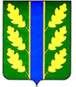 